Publicado en Sevilla el 22/03/2019 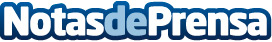 Cyclotour propone una comunión diferente con el alquiler de cars y ciclos infantilesLa empresa sevillana de alquiler de vehículos para turismo, Cyclotour, tiene el material necesario para una comunión sobre ruedasDatos de contacto:Cyclotour954 689 666Nota de prensa publicada en: https://www.notasdeprensa.es/cyclotour-propone-una-comunion-diferente-con Categorias: Andalucia Entretenimiento Turismo Ocio para niños http://www.notasdeprensa.es